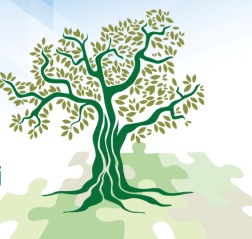 Tel.:  0833/502428Sito: www.ambitodicasarano.it e-mail: udp@ambitodicasarano.it – pec: info@pec.ambitodicasarano.it ALLEGATO BFORMULARIO DI CANDIDATURAIl presente formulario è parte integrante dell’Avviso pubblico n. 1/2022 e non può essere modificato nella composizione delle sue parti.Va compilato e consegnato, in versione cartacea, nei termini e secondo le modalità indicate nell’Avviso.Il dichiarante autorizza il Responsabile del Procedimento ad utilizzare e rendere disponibili tutti i dati personali contenuti nella presente dichiarazione ai fini della gestione del progetto, i quali saranno trattati, nel rispetto del D.lgs. 196/2003 e s.m.i., con modalità manuali, informatiche, telematiche anche ai fini della loro inclusione in una banca dati ed eventuali pubblicazioni ed in ogni caso con strumenti idonei a garantirne la sicurezza e riservatezza.Luogo e data                                                                                                                                                 Il Rappresentante legale                                                                                                          ____________________________                                                                         _______________________________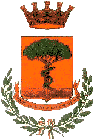 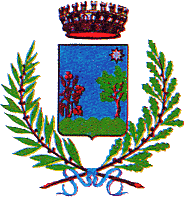 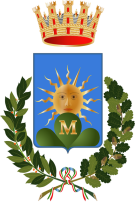 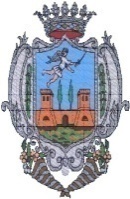 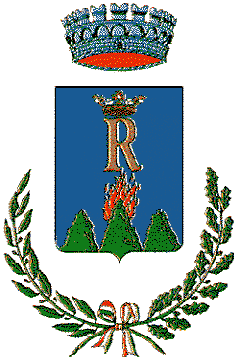 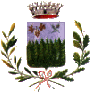 CASARANOCOLLEPASSOMATINOPARABITARUFFANOSUPERSANOTAURISANOProgetto  N°:(Spazio riservato al Servizio Sociale Professionale d’Ambito)Parte A. Soggetto candidatoA.1 Nome del soggetto candidatoA.2 Natura giuridica del soggetto candidatoA.3 Sede operativa del soggetto candidatoA.4 Legale rappresentante del soggetto candidatoA.4 Legale rappresentante del soggetto candidatoCognome e nome Data e luogo di nascitaResidenzaDomicilioCodice FiscaleA.5 Recapiti di contatto(I seguenti recapiti verranno utilizzati per l’invio di comunicazioni ai partecipanti. Si raccomanda di inserire indirizzi e-mail e recapiti telefonici e fax attivi)A.5 Recapiti di contatto(I seguenti recapiti verranno utilizzati per l’invio di comunicazioni ai partecipanti. Si raccomanda di inserire indirizzi e-mail e recapiti telefonici e fax attivi)E mailTelefonoCellulareFaxParte B. Identificazione dell’idea progettualeB.1 Titolo del progettoB.2 Oggetto(Barrare la casella corrispondente all’iniziativa che si intende realizzare. In caso di azioni non contemplate nell’elenco di cui sotto, specificare quanto si vuole attuare, barrando e completando l’apposita casella “altro” )Sostegno scolasticoAttività ludico-ricreativeAttività artistiche- espressive, musicaliAttività motorie e/o psicomotorieAttività culturaliAltro ___________________________________________________________________________________________________________________________________________________________________________________________________________________________________________________B.3 Abstract del progetto(Breve descrizione del contenuto dell’ idea progettuale) Parte C. Descrizione del progettoC.1 Cosa s’intende realizzare e perché?(Descrivere origini, contenuti e motivazioni principali dell’idea progettuale) C.2 Obiettivi(Descrivere gli obiettivi qualitativi e quantitativi che si intendono perseguire attraverso la realizzazione dell’idea progettuale)C.3 Fasi ed azioni in cui si articola il progetto(Descrivere le fasi del progetto e le azioni che si vogliono realizzare, con l’indicazione dei tempi di esecuzione)C.4 Risorse umane(Indicare il piano delle risorse umane che si intendono utilizzare per l’implementazione dell’intervento) C.4 Risorse umane(Indicare il piano delle risorse umane che si intendono utilizzare per l’implementazione dell’intervento) Profilo professionale/ruolo(Per esempio: educatori, esperti di teatro, animatori…..Azioni principaliC.5 ConvenzioniC.5 ConvenzioniC.5 ConvenzioniNome partnerSedeAzione/i